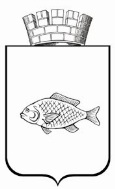 ИШИМСКАЯ ГОРОДСКАЯ ДУМАРЕШЕНИЕ02.10.2020                                                                                                             №7В соответствии с Федеральным Законом от 21.12.2001 № 178-ФЗ «О приватизации государственного и муниципального имущества», Положением о порядке и условиях приватизации муниципального имущества муниципального образования городской округ город Ишим, утвержденным решением Ишимской городской Думы от 31.03.2016 № 41, Положением о порядке управления и распоряжения имуществом, находящимся в собственности муниципального образования городской округ город Ишим, утвержденным решением Ишимской городской Думы от 28.06.2006 № 100, Ишимская городская ДумаРЕШИЛА:Утвердить прогнозный план приватизации муниципального имущества города Ишима на 2021 год согласно приложению.Опубликовать настоящее решение в газете «Ишимская правда», в сетевом издании «Официальные документы города Ишима» (http//ishimdoc.ru), разместить на официальном сайте муниципального образования городской округ город Ишим ishim.admtyumen.ru и на официальном сайте РФ www. torgi.gov.ru.3. Контроль за исполнением настоящего решения возложить на постоянную комиссию Ишимской городской Думы по бюджету, экономике и предпринимательству.Глава города                                                                                         Ф.Б. Шишкин                                                                                                                   Приложениек решениюИшимской городской Думыот 02.10.2020 №7ПЕРЕЧЕНЬПРИВАТИЗИРУЕМОГО МУНИЦИПАЛЬНОГО ИМУЩЕСТВАОб утверждении прогнозного плана приватизации муниципального имущества города Ишима на 2021 год№п/пНаименование и характеристики объекта, имущества (местонахождение, назначение)Способ приватизацииПредполагаемые сроки приватизацииЭкономическое обоснование1Здание (хозяйственный корпус с овощехранилищем и ледником), назначение: нежилое, 1-этажное, общая площадь 97,5 кв.м., расположенное по адресу: Тюменская область, г. Ишим, ул. Приозерная, д. 84, корп. 3, кадастровый номер 72:25:0103004:187,здание (овощехранилище), назначение: нежилое, 1-этажное,  общая площадь 92,9 кв.м., расположенное по адресу: Тюменская область, г. Ишим, ул. Приозерная, д. 84, корп. 4, кадастровый номер 72:25:0103004:191, с земельным участком, площадью 5252 кв.м., категория земель: земли населенных пунктов, виды разрешенного использования: деловое управление,  расположенном по адресу: Тюменская область, г. Ишим, ул. Приозерная, кадастровый номер 72:25:0103004:511аукционI кварталимеется2Установка-тренажер механотерапевтическая «Ормед-пр»аукционI кварталимеется